Об утверждении отчета об исполнении бюджета  сельского поселения Хворостянский сельсовет Добринского муниципального района Липецкой области Российской Федерации за  I квартал 2019 годаВ соответствии с пунктом 5 статьи 264.2 Бюджетного кодекса Российской Федерации, рассмотрев данные об исполнении бюджета сельского поселения Хворостянский сельсовет Добринского муниципального района Липецкой области Российской Федерации, администрация сельского поселения Хворостянский сельсовет  ПОСТАНОВЛЯТ:Утвердить отчет об исполнении бюджета  сельского поселения Хворостянский сельсовет за I квартал 2019 года согласно приложению к настоящему постановлению.Контроль за выполнением настоящего постановления возложить на главного специалиста- эксперта администрации сельского поселения Хворостянский сельсовет Демину Елену Яковлевну.3. Настоящее постановление вступает в силу со дня его подписания и подлежит официальному обнародованию.Глава администрациисельского поселения Хворостянский сельсовет	В.Г. Курилов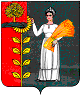 ПОСТАНОВЛЕНИЕАдминистрации сельского поселения Хворостянский сельсовет Добринского муниципального района Липецкой областиРоссийской ФедерацииПОСТАНОВЛЕНИЕАдминистрации сельского поселения Хворостянский сельсовет Добринского муниципального района Липецкой областиРоссийской ФедерацииПОСТАНОВЛЕНИЕАдминистрации сельского поселения Хворостянский сельсовет Добринского муниципального района Липецкой областиРоссийской Федерации       13.06.2019 г.ж.д.ст.Хворостянка        №59 